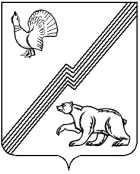 АДМИНИСТРАЦИЯ ГОРОДА ЮГОРСКАХанты-Мансийского автономного округа - ЮгрыПОСТАНОВЛЕНИЕот 19 января 2021 года 									        № 23
Об образованииизбирательных участков, участков референдума на территориигорода ЮгорскаВ соответствии с пунктами 2, 4 статьи 19 Федерального закона от 12.06.2002              № 67-ФЗ «Об основных гарантиях избирательных прав и права на участие в референдуме граждан Российской Федерации», в связи с пересечением границ избирательных участков с границами избирательных округов, утвержденных Решением Думы города Югорска от 22.12.2020 № 92 «О схеме одномандатных избирательных округов для проведения выборов депутатов Думы города Югорска», по согласованию с территориальной избирательной комиссией города Югорска:1. Образовать на территории города Югорска 22 избирательных участка, участки референдума согласно приложению к настоящему постановлению.2. Признать утратившими силу постановления администрации города Югорска:- от 14.01.2013 № 38 «Об образовании избирательных участков, участков референдума для проведения голосования и подсчета голосов избирателей, участников референдума на территории города Югорска»;- от 14.04.2014 № 1512 «О внесении изменений в постановление администрации города Югорска от 14.01.2013 № 38»;	- от 10.06.2016 № 1319 «О внесении изменений в постановление администрации города Югорска от 14.01.2013 № 38 «Об образовании избирательных участков, участков референдума для проведения голосования и подсчета голосов избирателей, участников референдума на территории города Югорска».	3. Опубликовать настоящее постановление в официальном печатном издании города Югорска и разместить на официальном сайте органов местного самоуправления города Югорска.	4. Направить настоящее постановление в Избирательную комиссию Ханты-Мансийского автономного округа-Югры для присвоения нумерации избирательным участкам.	5. Контроль за выполнением настоящего постановления оставляю за собой.Глава города Югорска                                                                                 А.В. БородкинПриложениек постановлению администрации города Югорскаот 19 января 2021 года №23Избирательный участок № 156 Центр-здание муниципального бюджетного общеобразовательного учреждения «Средняя общеобразовательная школа № 6» по улице Ермака, дом 7.В границах улиц: Брусничная; Вишневая; Ермака; Звездная; Клюквенная; Кондинская; Космонавтов; Магистральная с дома 22 четные и нечетные номера до конца улицы; Московская; Сахарова, вся улица кроме домов 2А, 2Б; Смородиновая; Тюменская; Уральская.В границах бульваров: Сибирский.В границах переулков: Брусничный.Избирательный участок № 157Центр-здание бюджетного учреждения профессионального образования Ханты-Мансийского автономного округа-Югры «Югорский политехнический колледж» по улице Садовая, дом 27.В границах улиц: Буденного; Гайдара; Дубинина; Заводская; Котовского; Красноармейская; Лесная с дома 2 по дом 34 четные номера; с дома 1А по дом 27 нечетные номера; Магистральная с дома 2 по дом 12 четные номера домов; Пушкина; Садовая с дома 2 по дом 44 четные номера, с дома 1 по дом 27А нечетные номера (кроме дома 3А); Студенческая с дома 2 по дом 20 четные, с дома 1 по дом 27 нечетные; Шевченко.В границах переулков: Гайдара; Дубинина; Зеленый; Котовского; Магистральный, Сосновый, Студенческий.Избирательный участок № 158Центр-здание муниципального бюджетного учреждения спортивная школа олимпийского резерва «Центр Югорского спорта» по улице Студенческая, дом 35. В границах улиц: Гоголя; Декабристов; Красина; Невская; Островского; Сахарова дома 2А, 2Б; Студенческая с дома 24 до конца улицы; Суворова; Чкалова дома 7/1, 7/5.Избирательный участок № 159Центр-здание муниципального бюджетного общеобразовательного учреждения «Средняя общеобразовательная школа № 5» по улице Садовая, дом 1Б.В границах улиц: Свердлова дом 14; Садовая дом 3А; Толстого.Избирательный участок № 160Центр-здание муниципального бюджетного общеобразовательного учреждения «Лицей имени Г.Ф. Атякшева» по улице Ленина, дом 24.В границах улиц: Буряка; Железнодорожная с дома 37 четные и нечетные номера домов до конца улицы; Ленина с дома 30 четные и нечетные номера домов до конца улицы; Механизаторов с дома 1 по дом 18 четные и нечетные номера домов; Октябрьская с дома 1 по дом 17 четные и нечетные номера домов.Избирательный участок № 161Центр-здание муниципального автономного учреждения «Центр культуры «Югра-презент» по улице Спортивная, дом 6. В границах улиц: Калинина с дома 29 по дом 39 нечетные, с дома 34 по дом 42 четные номера; Ленина  дома 8, 10, 12, 14; Мира с дома 9 по дом 34 четные и нечетные номера (кроме домов 10, 12, 14, 16); Попова с дома 23 по дом 63 четные и нечетные номера домов; Спортивная с дома 1 по дом 12А четные номера, дома 11А, 13А нечетные номера домов; Титова с дома 55 по дом 81 нечетные номера, с дома 52 по дом 66 четные номера.В границах переулков: Поперечный; Титова.Избирательный участок № 162Центр-здание муниципального бюджетного общеобразовательного учреждения «Гимназия» по улице Мира, 6.В границах улиц: Железнодорожная с дома 1 по дом 31 четные и нечетные номера; Кирова; Мира с дома 1 по дом 8А четные и нечетные номера домов; Строителей.Избирательный участок № 163Центр-здание муниципального бюджетного учреждения дополнительного образования  «Детская школа искусств города Югорска» по улице Никольская, дом 7А.В границах улиц: Газовиков дом 6; Никольская; Свердлова дом 10.Избирательный участок № 164Центр-здание отдела по развитию адаптивного спорта в городе Югорске бюджетного учреждения Ханты-Мансийского автономного округа-Югры «Центр адаптивного спорта Югры» по улице Мира, 52.В границах улиц: Дружба Народов, Калинина с дома 1 по дом 27 нечетные, с дома 2 по дом 32 четные номера; Мира дома 37, 38, 39, 43, 43А; Спортивная дома 14, 12, 15, 15А, 16; Таежная с дома 1 по дом 24 четные и нечетные номера домов.Избирательный участок № 165Центр-здание отдела по развитию адаптивного спорта в городе Югорске бюджетного учреждения Ханты-Мансийского автономного округа-Югры «Центр адаптивного спорта Югры» по улице Мира, 52.В границах улиц Аксакова, Лермонтова, Мира с дома  40 по дом 56А четные и нечетные номера (кроме домов 37,38,39, 43, 43А ); Новая; Монтажников дома 1, 1А, 3, 3А; Советская с дома 1 по дом 48 четные и нечетные номера; Спортивная с дома 17 по дом 32  четные и нечетные номера домов; Таежная с дома 28 по дом 70 четные, с дома 25 по дом 49 нечетные номера домов; Транспортная.Избирательный участок № 166Центр-здание муниципального бюджетного общеобразовательного учреждения «Средняя общеобразовательная школа № 5»  корпус в мкр. Югорск-2 дом 39.Микрорайон Югорск – 2В границах улиц: Армавирская, Севастопольская, Ставропольская.12. Избирательный участок центр-здание муниципального бюджетного общеобразовательного учреждения «Средняя общеобразовательная школа № 6» по улице Ермака, дом 7.В границах улиц: Березовая; Лесная с дома 18 по дом 34 четные номера, с дома 21 по дом 25А нечетные номера; Лии Карастояновой; Магистральная с дома 1 по дом 19А нечетные номера с дома 14 по дом 20 четные; Менделеева с дома 2 по дом 38 четные номера, с дома 1 по дом 59 нечетные номера; Песчаная; Садовая с дома 46 по дом 72 четные, с дома 29 по дом 51 нечетные.13. Избирательный участок центр-здание бюджетного учреждения профессионального образования Ханты-Мансийского автономного округа-Югры «Югорский политехнический колледж» по улице Садовая, дом 27.В границах улиц: Бажова; Вавилова; Восточная; Загородная; Киевская; Кооперативная; Королева; Лесная с дома 36 четные номера до конца улицы, с дома 27А нечетные номера до конца улицы; Менделеева с дома 40 четные номера до конца улицы, с дома 61 нечетные номера до конца улицы; Морозова; Первомайская; Покровская; Ремизова; Садовая с  дома 74  четные номера до конца улицы, с дома 53 нечетные номера до конца улицы; Славянская с дома 17 до конца улицы; Солнечная; Тополиная; Чехова; Югорская.	14. Избирательный участок центр-здание муниципального автономного дошкольного образовательного учреждения «Детский сад общеразвивающего вида «Гусельки» по улице Чкалова, дом 1.В границах улиц: Грибоедова; Курчатова; Молодежная; Парковая; Сибирская; Чкалова (кроме домов 7/1,7/5); Шолохова; Южная с дома 37 до конца улицы.В границах бульваров: Цветной.15. Избирательный участок центр-здание муниципального бюджетного учреждения спортивная школа олимпийского резерва «Центр Югорского спорта» по улице Студенческая, дом 35. В границах улиц: Арантурская; Арантурская 30; Арантурская 31; Арантурская 32; Арантурская 33; Арантурская 34; Арантурская 36; Арантурская 38; Арантурская 40; Арантурская 42; Арантурская 44;  Арантурская 46; Арантурская 48; Арантурская 50; Арантурская 52; Арантурская 56; Багратиона;  Бородинская; Дзержинского; Кутузова; Малиновая; Малиновая 2; Малиновая 3; Минина; Озерная; Ольховая; Петровская; Пихтовая; Плеханова; Пожарского; Приозерная; Рябиновая; Серова; Спасская; Цветочная, Цветочная 2; Цветочная 4; Цветочная 10; Цветочная 14; Цветочная 16; Цветочная 18; Шаумяна; Южная с дома 1 по дом 35 четные и нечетные.В границах переулка: Арантурский.В границах ДП (дачный поселок): «Строитель». В границах ДП СНТ (дачный поселок садовое некоммерческое товарищество: «Березка».  В границах СТ (садовое товарищество): «Комарово»; «Простоквашино»; «Строитель»; «Тополя».В границах СОТ (садовое огородническое товарищество): «Белые росы»; «Зимняя вишня»; «Медик»; «Кабачок»; «Морошка»; «Тюментрансгаз»; «Уж и Еж»; «Черемушки».В границах СК (садовый кооператив): «Вишня»; «Пихта»; «Рощино».В границах: Арантурского лесничества; 4км и  Арантурской дороги; километр Арантурской автодороги.16. Избирательный участок центр-здание муниципального бюджетного общеобразовательного учреждения «Средняя общеобразовательная школа № 5» по улице Садовая, дом 1Б.В границах улиц: Газовиков вся улица (кроме дома 6); Свердлова вся улица (кроме домов 10, 14).17. Избирательный участок центр-здание муниципального автономного дошкольного образовательного учреждения «Детский сад комбинированного вида «Радуга» , корпус 2 по улице Валентины Лопатиной, дом 4.В границах улиц: Валентины Лопатиной; Васильковая; Горького; Есенина; Западная; Красная; Мичурина; Некрасова; Нововятская; Октябрьская с дома 18 четные и нечетные номера домов до конца улицы (кроме домов 31, 33, 33А); Полевая; Родниковая; Самоцветная; Северная; Сосновая; Столыпина; Труда.В границах переулков: Красный; Радужный; Северный; Ясный.18. Избирательный участок центр - здание муниципального бюджетного учреждения дополнительного образования  «Детская школа искусств города Югорска» по улице 40 лет Победы, дом 12.В границах улиц: Железнодорожная дома 33, 35; Мира дома 10, 12, 14, 16; улица 40 лет Победы с дома 1 по дом 9А четные и нечетные номера домов.19. Избирательный участок центр-здание Управления образования администрации города Югорска по улице Геологов, дом 13.В границах улиц: Геологов; Ленина с дома 1 по дом 6 четные и нечетные номера; Лесозаготовителей; Титова с дома 1 по дом 41 нечетные, с дома 2 по дом 32 четные номера домов; Попова дома 16, 18.20. Избирательный участок центр-здание муниципального бюджетного общеобразовательного учреждения «Лицей имени Г.Ф. Атякшева» по улице Ленина, дом 24.В границах улиц: Гагарина; Защитников Отечества; Калинина с дома 44 четные, с дома 41 нечетные до конца улицы; Клары Цеткин; Механизаторов с дома 19 четные и нечетные номера до конца улицы; Новослободская; Октябрьская дома 31, 33, 33А; Попова с дома 60А четные и с дома 65 нечетные номера до конца улицы; Светлая; Славянская с дома 1 по дом 13 четные и нечетные номера; Советская с дома 50 четные и с дома 49 нечетные до конца улицы; Таежная с дома 72 четные и с дома 51 нечетные до конца улицы; Титова с дома 68 четные и с дома 83 нечетные номера до конца улицы; Юбилейная, 8-е Марта.	21. Избирательный участок центр-здание муниципального бюджетного общеобразовательного учреждения «Средняя общеобразовательная школа № 2» по улице Мира, дом 85.В границах улиц: Александровская; Андреевская; Васильковая; Давыдовская; Кедровая; Кольцевая; Луговая; Мира с дома 57 нечетные номера, с дома 58 четные номера до конца улицы; Монтажников (кроме дома 1, 1А, 3, 3А); Рассветная; Рождественская; Самоцветная; Снежная; Спортивная с дома 26 четные, с дома 35 нечетные номера до конца улицы; Энтузиастов. В границах переулков: Спортивный.22. Избирательный участок центр - здание групп общеразвивающей направленности для детей дошкольного возраста муниципального бюджетного общеобразовательного учреждения «Гимназия» по улице Геологов, дом 21.В Границах улиц Гастелло, Попова с дома 1 по дом 12 четные и нечетные номера.